AAPEI Epanou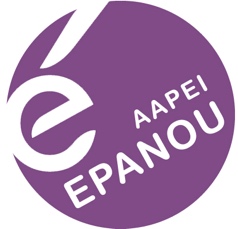 EDUCATEUR SPECIALISÉ H / F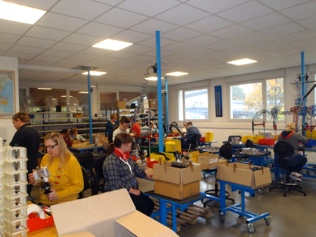 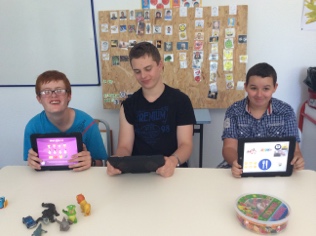 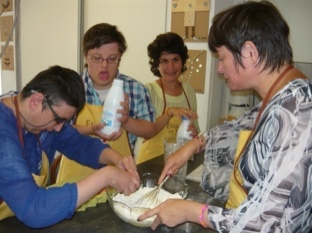 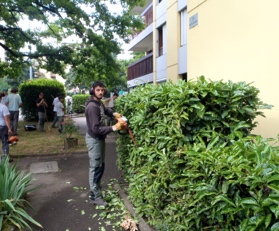 